Publicado en  el 05/04/2016 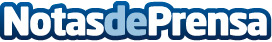 L'Optimot organitza un concurs a Twitter per celebrar Sant JordiDatos de contacto:Nota de prensa publicada en: https://www.notasdeprensa.es/loptimot-organitza-un-concurs-a-twitter-per_1 Categorias: Cataluña http://www.notasdeprensa.es